Basement 7,1 AG	Datum 00.00.0000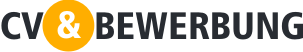 Z. Hd.: Peter HartmannDie Wunderlampe reibenund es werden Ihnen drei Wünsche erfüllt!Der erste	Eine neue Mitarbeiterin mit Überblick und Koordinationsfähigkeit! Erfahrung im Bereich Projekt- und Marketingkoordination, Sponsorship- und Eventkoordination. Äußerst flexibel und interessiert, auch andere Arten von Aufgaben auszuführen. Ausbildung: Betriebswirtin für Marketing sowie akademische Betriebswirtin für Internationales Marketing. Der zweite	Eine neue Mitarbeiterin mit Tatkraft und Selbstständigkeit!Stark selbst motivierende Person, die mit neuen Ideen beiträgt und die Initiative zu ihrer Durchführung ergreift. Es erfüllt mich mit großer Zufriedenheit, wenn Projekte wie geplant erfolgreich durchgeführt werden. Gute Kollegen weiß ich sehr zu schätzen. Ich bin selbst aufgeschlossen, dynamisch, gut gelaunt und man sagt von mir, dass ich sehr motivierend bin, was Kollegen sowie Geschäftspartner inspiriert. Ich kann eine positive Stimmung bei Aufgaben erzeugen, die als Teamwork gelöst werden, sowie in Verbindung mit externen Geschäftspartnern.Der dritte	Eine neue Mitarbeiterin, die Respekt und Loyalität zeigt!Dem Unternehmen und seinen Mitarbeitern gegenüber bin ich äußerst loyal. Meine Kernwerte sind gegenseitiger Respekt und Zusammenarbeit – diese Werte bilden die Grundlage für Wohlbefinden im Alltag. Als ernsthaft arbeitende und positiv denkende Personen habe ich Flair dafür, Vertrauen zu schaffen und kann auf allen Ebenen leicht und ungezwungen kommunizieren. Hinsichtlich der zu lösenden Aufgaben bin ich verantwortungs- und pflichtbewusst. Und mit diesen Worten – sowie dem beigefügten Lebenslauf – habe ich natürlich den Wunsch, zu einem persönlichen Gespräch eingeladen zu werden. Ich freue mich darauf, Sie in der nächsten Woche anzurufen, um zu erfahren, ob Sie gerade jetzt oder in der nächsten Zukunft eine neue Mitarbeiterin benötigen.Mit freundlichen GrüßenMalene TestMalene TestTeststraβe 10110115 BerlinMalene@test.de1414 – 1 42 25 25